Espediente kodea: 2021ILAN0001Titularra: GETARIAKO UDALAERANSKINA/ ANEXOGETARIAKO UDALAGUDARIEN ENPARANTZA, 1 20808 - GETARIA (GIPUZKOA)Oharra: telematikoki egingo diren eskaeratan gomenadatzen da PDF formatuan atxikitzea dokumentazioa.Nota: en las solicitudes telemáticas se recomienda adjuntar la documentación en formato PDF.IZEN EMATEKO ORRIAArkitekto plaza baten hautaprozesua arautuko duten   oinarriakDatu pertsonalak1.abizena ..................................................................................2.abizena ..................................................................................Izena ..........................................................................................NAN zk. ......................................................................................Harremanetarako telefono zenbakiak ..........................................................................................Jaioteguna .................................................................................Helbidea (kalea edo plaza, zenbakia eta solairua).............................................................................................................................................................................................Herria eta probintzia .............................................................................................Posta kodea ............................................................................................Helbide elektronikoa............................................................................................Eskatutako titulazioa (txertatu dokumentazio hau eranskin betearekin bat). Titulua:Titulua eman duen ikastegia eta herria:Lortu zen data:Egiaztatutako 4.hizkuntza eskakizuna (txertatu dokumentazio hau eranskin betearekin bat). Oposizioko ariketak Autonomia Erkidegoko zer hizkuntza ofizialetan egin nahi dituzten.B gidabaimena (txertatu dokumentazio hau eranskin betearekin bat). Alegatuko diren merituen zerrenda (merituen akreditazioa oposizioko azterketa gainditu ostean egingo da)Adierazten du: Getariako Udalaren izaeraz betetzeko deialdiaren berri duela.Eskatu du: Eskaera honetan aipa tzen diren hauta probetara onartua izan dadila.Eta aitortzen du:— Bertan jarritako datuak egiazkoak direla, oinarrietan eskatutako bal dintzak betetzen dituela eta, beraz, eskatzen zaion garaian hori era egiaztagiri bidez frogatzeko konpromisoa hartzen duela.— Ezindua izanez gero, egoera hori legez onartua zaiolarik,azterketak egin ahal izan di tzan ondoko neurriak har ditzatela behar duela:...............................................................................................................................................................................................Lekua eta data ..........................................................................(Sinadura)Getariako Udalaren alkateariHOJA DE INSCRIPCIÓN Bases que regirán el proceso selectivo de una plaza de arquitecto.
Datos personales1er apellido ................................................................................2.º apellido .................................................................................Nombre .....................................................................................DNI n.º .....................................................................................Números de teléfono contacto...................................................................................Fecha nacimiento .................................................................................Domicilio (calle o plaza, número y piso) …………………………………………………………………………….........................................................................................Localidad y provincia ..................................................................................Código postal ...................................................................................Correo electrónico.....................................................................................Título exigido (adjuntar dicha documentación junto con este anexo rellenado). Título:Centro y localidad de expedición:Fecha de obtención:Nivel 4 de euskera acreditado (adjuntar dicha documentación junto con este anexo rellenado). Lengua oficial de la Comunidad Autónoma en la que quieren realizar los ejercicios de oposición.Permiso de conducir B exigido (adjuntar dicha documentación junto con este anexo rellenado)Listado de méritos alegados (la acreditación de estos se hará después de aprobar el examen de la fase de oposición)Expone: Que tiene conocimiento de la convocatoria para la provisión, del Ayuntamiento de Getaria.Solicita: Ser admitido a las pruebas selectivas a las que se refiriere la presente instancia.Y declara:— Que son ciertos los datos consignados en ella y que reúne las condiciones exigidas en las Bases, comprometiéndose a acreditarlas fehacientemente en el momento en el que sea requerido.— Que siendo minusválido y teniendo reconocida legalmente dicha condición, precisa que se adopten las siguientes medidas para la realización de los exámenes:........................................................................................................................................................................En ............................, a ..... de ................... de .............(Firma)Al Alcalde de Getaria.BESTE ADMINISTRAZIO BATZUEI NIRE DATUAK EMATEKO BAIMENA (LANPOSTU BERDINAK BETETZEKO)Nik, ______________ jaunak/andreak (NAN: __________), baimena ematen dut nire datuak beste administrazio publiko bati lagatzeko, aldi baterako lanpostuak betetzeko hala eskatuz gero.
Sin.CONSENTIMIENTO PARA DAR MIS DATOS A OTRAS ADMINISTRACIONES (PARA CUBRIR PUESTOS DE TRABAJO SIMILARES)Yo, ______________ con DNI __________, en __________ a fecha de _________________ doy mi consentimiento para que mis datos sean cedidos a otra administración publica, en caso de que así lo soliciten para cubrir puestos de trabajo temporales. Fdo. Sinatzailea:Alkatea Haritz Alberdi ArrillagaAlkatea Haritz Alberdi ArrillagaDokumentu honen sinesgarritasuna ziurtatzeko jo Interneteko orrialde honetara:https://uzt.gipuzkoa.eus/PortalV/r/0/39/AAAA2Z04H.g8qGDokumentu honen sinesgarritasuna ziurtatzeko jo Interneteko orrialde honetara:https://uzt.gipuzkoa.eus/PortalV/r/0/39/AAAA2Z04H.g8qG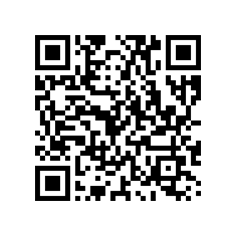 